Előterjesztői kiegészítésa Hajdú-Bihar Vármegye Önkormányzatának Közgyűlése 2023. június 30-ai ülésének„Tájékoztató a vármegyei szakképzés helyzetéről” tárgyú 3. napirendi pontjáhozTisztelt Közgyűlés!Tájékoztatom a közgyűlést, hogy a Debreceni Szakképzési Centrum 2023. június 26. napján, a közgyűlési előterjesztések kiküldését követően küldte meg az „Átfogó értékelés a Debreceni Szakképzési Centrum elmúlt időszakban végzett szakmai munkájáról” című, következők szerinti vezetői összegzését: A Debreceni Szakképzési Centrum (DSZC) 2015-ben alakult 11 tagintézménnyel és 7 500 fős tanulói létszámmal. A 2019-es szakképzési törvény jogszabályban rögzítve rugalmas, a munkaerőpiaci igényeket kielégíteni képes szakképzési rendszert alakított ki, amely révén jelentős átalakuláson ment át a DSZC is, biztosítva a Szakképzés 4.0. Stratégia három kiemelt alappillérét: a szakképzés legyen a tanulók számára vonzó,a szakképzésben oktatók legyenek versenyképes tudással felvértezve, a szakképzés infrastrukturális környezete pedig legyen hatékony és vonzó.A fentieknek megfelelően stratégiai alapelveket fogalmazott meg a DSZC az alábbiak szerint: 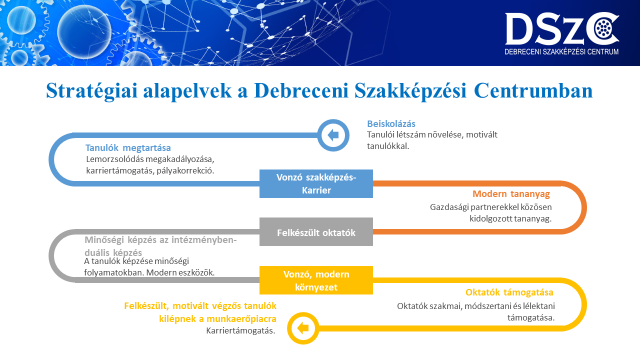 Jelenleg a DSZC 11 szakképző intézményben több, mint 12 000 diákkal és közel 1 000 oktatóval látja el feladatait és több mint 200 aktív duális képző partnerrel működik együtt. Az általános iskolai diákok 18 ágazatban 37 technikumi és 30 szakképző iskola szakmái közül választhatnak. Kiemelten fejlődik a gépészet, mechatronika, informatika, elektronika és vegyipar ágazat, amely területeken növekedett legnagyobb létszámban a beiskolázás.A diákok csak 35 %-a debreceni, a döntő többsége - 65% -a - Hajdú-Bihar vármegyei, valamint Szabolcs-Szatmár-Bereg vármegyéből is érkeznek tanulók a Centrum intézményeibe. Egyre nagyobb számban jelentkeznek tudatosan szakképző intézménybe a kiemelkedően motivált jó tanulók, nem pedig a korábbi tendencia folytatódik, amikor a gimnáziumba fel nem vett diákok tekintik lehetőségnek a szakképzést. További fontos mutató, hogy a tanulók egyre nagyobb számban a szakmájukban és Debrecenben lépnek a munkaerőpiacra.A Debrecenben folyamatosan fejlődő gazdasági környezet kiemelt lehetőséget és stabil jövőképet biztosít a szakképzési centrum részére. A városban egyszerre van jelen a nagyvállalati és kisebb gazdasági, termelő környezet. A gazdasági partnerek folyamatosan növekvő és szélesedő szakemberigényt fogalmaznak meg.Széleskörű, több mint 200 gazdasági partnert (12 stratégiai partner) magában foglaló partnerkapcsolati együttműködési rendszert dolgozott ki a DSZC, amely az alábbi területeket érinti: Partnerekkel közös pályaorientációs programok, rendezvények megvalósítása: Hello Szakma! és Szakmafesztivál nagy rendezvények közös megvalósítása – kiemelt szerepet kap az interaktív találkozási lehetőség biztosítása és az ilyen típusú nagyrendezvények a közösségi média mellett biztosítják a szakképzés és a meghirdetett szakmáink és partnereink népszerűsítését;kisebb pályaorientációs programok szervezése vagy azokon való részvétel általános iskolákban – 2022-es évben, több mint 500 ilyen alkalomra került sor;a Digitális Közösségi Alkotóműhelyben – a DSZC 3 ilyen alkotóműhelyt alakított már ki – megszervezésre kerülnek nyári táborok általános iskolások részére, akiknek 1-1 héten keresztül van lehetőségük élményalapon megismerni a digitális és manuális alkotóvilágot, továbbá alkalmat biztosítanak a résztvevők számára üzemlátogatásokra is.Tanulók karriertámogatása: a DSZC Karrieriroda koordinálásban megvalósuló karrierprogramok, melyek során a szakképzős diákok számára bemutatásra kerülnek a városban működő gazdasági szereplők által biztosított munkalehetőségek.Közös képzési anyagok és továbbképzések megvalósítása: szakképzési tananyagok közös kidolgozása, valamint közös képzés (duális képzés) folyamatainak kidolgozása,oktatók továbbképzésében részt vesznek a gazdasági partnerek; oktatók hosszabb-rövidebb képzések során betekintést nyernek egy-egy cég vállalati kultúrájába és technológiai megoldásaiba, ezáltal biztosítva a versenyképes tudást.A gazdasági partnerek mellett szoros együttműködésben áll a Debreceni Egyetemmel a DSZC, amelynek keretében közösen kidolgozták az okleveles technikus képzés kereteit öt szakma vonatkozásában. Azon tanulók, akik ezen a képzésen részt vesznek, egyszerűsített formában végezhetik az egyetemi tanulmányaikat. Az egyetemi képzési idő csökken, mert beszámításra kerül a technikusi évek alatt folytatott tanulmányi tartalom. A gépészet, informatika- és távközlés, gazdálkodás és menedzsment, turizmus-vendéglátás, vegyipar ágazatok érintettek és a Debreceni SZC Mechwart András Gépipari és Informatikai Technikum, Debreceni SZC Bethlen Gábor Közgazdasági Technikum, Debreceni SZC Vegyipari Technikum intézmények. Ez a képzési forma kiemelt képzés, kiemelt szakmai lehetőség, karrierlehetőség a technikus diákok számára.A Debreceni Szakképzési Centrum az Építéstechnológiai és Műszaki Szakképző Iskolájában kiemelt szerepet szán a felzárkózásnak és képességek megerősítésének. Az intézmény minden évben indít a bizonytalan pályaválasztók számára orientációs évet, valamint az általános iskolát sikeresen befejezni nem tudó diákok számára a dobbantó programot és a résszakma megszerzésére szolgáló műhelyiskolát biztosítanak.Kiemelt szerep jut továbbá a felnőttképzés területére is, amelyben jelenleg több, mint 4 000-en vesznek részt. A felnőttek szakmai oktatásában a felnőttek Szakmajegyzék szerint két új szakmát szerezhetnek ingyenesen, rugalmas tanulási lehetőségekkel. A felnőttek szakmai oktatásában a korábbi tanulmányok és kompetenciák, szakmai tapasztalatok beszámításra kerülnek a képzésbe, valamint lehetőség van bizonyos képzési fázisok, tartalmak és formák online és távoktatásban történő teljesítésére.Mindezeken tevékenységeket kiegészíti a Vizsgaközpont létrehozása és működtetése. A Debreceni Szakképzési Centrum az országban az elsők között akkreditáltatta vizsgaközpontját. Kiépítésre került egy átfogó minőségbiztosítási rendszer, mely partneri elégedettségi méréseken, valamint általános, a Centrum és az intézmények által vállalt indikátorrendszeren alapul, amelynek része többek között az oktatói értékelés rendszerének működtetése.A megfelelő minőségű szakképzési környezet biztosításához számos infrastrukturális fejlesztés valósult meg, vagy áll tervezés alatt az alábbiak szerint: Átfogó energetikai felújítás megvalósítása: Debreceni SZC Beregszászi Pál Technikumban (Debrecen Megyei Jogú Város beruházásához kapcsolódva), a Debreceni SZC Kereskedelmi és Vendéglátóipari Technikum és Szakképző Iskolában, a Debreceni SZC Irinyi János Technikumban, a Debreceni SZC Péchy Mihály Építőipari Technikumban, a Debreceni SZC Baross Gábor Technikum, Szakképzős Iskola és Kollégium kollégiumában.Debreceni Szakképzési Centrum Járműipari Központjának létrehozása a korábbi Debreceni SZC Brassai Sámuel Műszaki Technikum egyik telephelyének felújításávalDebreceni SZC járműipari fejlesztésének keretében elkészültek a legdinamikusabban fejlődő járműipari képző intézmények átfogó megújításának tervei:Debreceni SZC Beregszászi Pál Technikum belső felújítása és bővítése,Debreceni SZC Mechwart András Gépipari és Informatikai Technikum jelentős bővítése és átfogó felújítása,Debreceni SZC Brassai Sámuel Műszaki Technikum jelentős bővítése és átfogó felújítása,Debreceni SZC Mechwart András Kollégium építése (250 fős modern kollégium építése). Kérem a közgyűlést, hogy az előterjesztést jelen kiegészítéssel együtt megtárgyalni és a határozati javaslatot elfogadni szíveskedjen. Debrecen, 2023. június 29.		Bulcsu László       alelnökAz előterjesztés-kiegészítés a törvényességi követelményeknek megfelel:        Dr. Dráviczky Gyöngyi                jogi ügyintéző